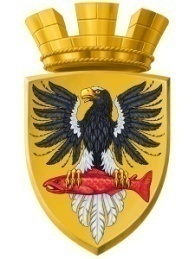 Р О С С И Й С К А Я   Ф Е Д Е Р А Ц И ЯКАМЧАТСКИЙ КРАЙП О С Т А Н О В Л Е Н И ЕАДМИНИСТРАЦИИ ЕЛИЗОВСКОГО ГОРОДСКОГО ПОСЕЛЕНИЯот  16.01.2019 года			                 №  20-п         г. ЕлизовоВ соответствии со статьей 78 Бюджетного кодекса Российской Федерации, Федеральным законом от 06.10.2003 № 131-ФЗ «Об общих принципах организации местного самоуправления в Российской Федерации», постановлением Правительства Российской Федерации от 06.09.2016 № 887 «Об общих требованиях к нормативным правовым актам, муниципальным правовым актам, регулирующим предоставление субсидий юридическим лицам (за исключением субсидий государственным (муниципальным) учреждениям), индивидуальным предпринимателям, а также физическим лицам – производителям товаров, работ, услуг», Законом Камчатского края от 27 апреля 2010 г. № 423 «О наделении органов местного самоуправления муниципальных образований в Камчатском крае государственными полномочиями Камчатского края по вопросам предоставления мер социальной поддержки отдельным категориям граждан, проживающим в Камчатском крае, по проезду на автомобильном транспорте общего пользования городского сообщения», постановлением Правительства Камчатского края от 23.03.2010 № 127-П «Об установлении расходных обязательств Камчатского края по предоставлению мер социальной поддержки отдельным категориям граждан, проживающим в Камчатском крае, по проезду на автомобильном транспорте общего пользования городского, пригородного и междугородного сообщения, а также на воздушном транспорте межмуниципального сообщения в Камчатском крае», Уставом Елизовского городского поселения, постановлением администрации Елизовского городского поселения от 15.01.2019 № 16-пПОСТАНОВЛЯЮ:Утвердить состав Комиссии по отбору получателей субсидии на право заключить соглашение о предоставлении субсидии из бюджета Елизовского городского поселения юридическим лицам (за исключением государственных (муниципальных) учреждений) и индивидуальным предпринимателям, осуществляющих перевозку пассажиров и багажа по муниципальным маршрутам регулярных перевозок в границах Елизовского городского поселения в целях возмещения недополученных доходов, связанных с предоставлением услуг отдельным категориям граждан, проживающим в Камчатском крае и имеющим право на меры социальной поддержки по проезду на автомобильном транспорте общего пользования городского сообщения (кроме такси и автомобильного транспорта общего пользования, осуществляющего перевозки с посадкой и высадкой пассажиров в любом, не запрещенном правилами дорожного движения месте по маршруту регулярных перевозок) согласно приложению к настоящему постановлению.2. Муниципальному казенному учреждению «Служба по обеспечению деятельности администрации Елизовского городского поселения» опубликовать (обнародовать) настоящее постановление в средствах массовой информации и разместить в информационно – телекоммуникационной сети «Интернет» на официальном сайте администрации Елизовского городского поселения.3. Настоящее постановление вступает в силу после его официального опубликования (обнародования) и распространяется на правоотношения, возникшие с 01.01.2019.4. Контроль за исполнением настоящего постановления возложить на  заместителя Главы администрации Елизовского городского поселения - руководителя Управления жилищно-коммунального хозяйства.Глава администрации Елизовского городского поселения    	                                         Д.Б.ЩипицынПриложение к постановлению администрации Елизовского городского поселения   от  «  »    2019 г. №       -пСостав комиссии по отбору получателей субсидии на право заключить соглашение о предоставлении субсидии из бюджета Елизовского городского поселения юридическим лицам (за исключением государственных (муниципальных) учреждений) и индивидуальным предпринимателям, осуществляющих перевозку пассажиров и багажа по муниципальным маршрутам регулярных перевозок в границах Елизовского городского поселения в целях возмещения недополученных доходов, связанных с предоставлением услуг отдельным категориям граждан, проживающим в Камчатском крае и имеющим право на меры социальной поддержки по проезду на автомобильном транспорте общего пользования городского сообщения (кроме такси и автомобильного транспорта общего пользования, осуществляющего перевозки с посадкой и высадкой пассажиров в любом, не запрещенном правилами дорожного движения месте по маршруту регулярных перевозок)Об утверждении состава Комиссии по отбору получателей субсидии на право заключить соглашение о предоставлении субсидии из бюджета Елизовского городского поселения юридическим лицам (за исключением государственных (муниципальных) учреждений) и индивидуальным предпринимателям, осуществляющих перевозку пассажиров и багажа по муниципальным маршрутам регулярных перевозок в границах Елизовского городского поселения в целях возмещения недополученных доходов, связанных с предоставлением услуг отдельным категориям граждан, проживающим в Камчатском крае и имеющим право на меры социальной поддержки по проезду на автомобильном транспорте общего пользования городского сообщения (кроме такси и автомобильного транспорта общего пользования, осуществляющего перевозки с посадкой и высадкой пассажиров в любом, не запрещенном правилами дорожного движения месте по маршруту регулярных перевозок)Председатель комиссии:Председатель комиссии:Тюткин Павел Николаевичруководитель муниципального казенного учреждения «Служба по развитию жилищно-коммунальной инфраструктуры, благоустройства и транспорта»Заместитель председателя комиссии:Заместитель председателя комиссии:Филимонова Дина Александровнаэкономист муниципального казенного  учреждения «Служба по развитию жилищно-коммунальной инфраструктуры, благоустройства и транспорта»Секретарь комиссии:Секретарь комиссии:Майоров Александр АлександровичНачальник отдела энергетики и транспорта муниципального казенного  учреждения «Служба по развитию жилищно-коммунальной инфраструктуры, благоустройства и транспорта»Члены комиссии:Члены комиссии:Ударцев Владимир Владимировичконсультант отдела реформирования жилищно-коммунального комплекса и правового регулирования Управления жилищно-коммунального хозяйства администрации Елизовского городского поселенияШаповалова Лидия ВикторовнаГлавный бухгалтер муниципального казенного  учреждения «Служба по развитию жилищно-коммунальной инфраструктуры, благоустройства и транспорта»